OpenITS多场景虚拟交通测量平台使用说明随着信息技术的高速发展，交通数据获取能力越来越强、体量越来越大，这些海量的数据为交通领域的研究提供了新的手段和数据基础。交通流信息的检测作为交通系统重要的数据资源，可用于掌控道路交通的运行情况，精确诱导控制等，检测数据的完备性课提升交通数据感知质量，为交通系统的可视、可测、可控提供了技术支撑。为了契合交通信息技术发展潮流，“OpenITS研究计划联盟”开放了一个多场景虚拟交通测量平台(http://vsensor.openits.cn)。在此测量平台下，可自定义交通测量场景，生成模拟检测数据，以支撑交通基础问题研究。虚拟交通测量平台旨在整合一个全域、全量、全时数据环境，精确刻画车辆出行、路口及路网状态，为路网交通状态感知与分析提供良好基础，从而为本次大赛提供了一个统一的、开放的、可拓展的研究环境。1、平台简介多场景虚拟交通测量平台是基于精准重现的全量交通行为仿真平台搭建的交通流参数测量平台，包括线圈和浮动车两类时空范围可选、参数可设置的检测场景。通过开放测量场景，可支撑数据预处理、交通信息提取、数据挖掘、交通状态分析与预测、数据驱动的新型交通理论方法等交通基础问题研究。此外，平台也支撑检测布局优化的基础研究，受限于检测器布设的成本及精度问题，现实中往往无法实现交通网络状态的全面感知。借助虚拟交通测量平台，参赛者在比赛中能在全网范围自主选择各类任意数量的检测手段对网络进行感知，并基于检测数据自定义地布局和开展赛题相关的应用研究。2、平台说明虚拟交通测量平台的交通数据主要来源于安徽省宣城市。该城市路网拥有密布的电警卡口，检测粒度可细化至车辆个体级、车道级、秒级的过车信息。虚拟交通测量平台基于交通流冲击波理论，倒推中间运动过程，实现了个体车辆轨迹的重构。该平台正是通过这些完备的出行信息检测与时空轨迹重构，实现了交通场景的全息重构与生成。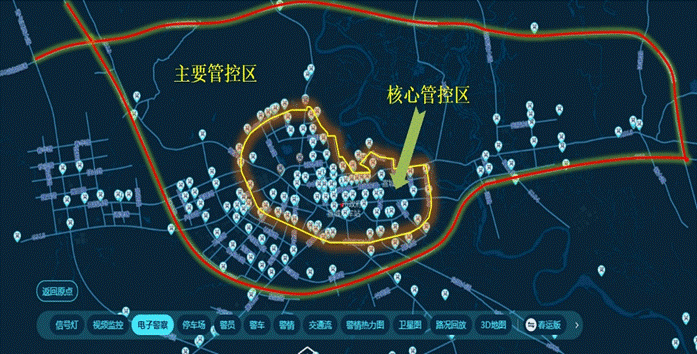 图1 多场景交通测量平台（安徽宣城）虚拟交通测量平台提供了感应线圈和浮动车GPS信息检测等各类测量工具，可以模拟交通信息数据采集，为参赛者提供了自定义检测的研究数据。参赛者可以基于丰富的信息环境，在大赛主题下延伸进行信息与控制、规划与管理、环境与安全等方面的研究。测量平台支撑给定研究课题的比赛，更鼓励参赛者主动发现潜在研究问题、深入分析开放数据集、探索有效解决方法，从而自主开展开放式创新课题研究。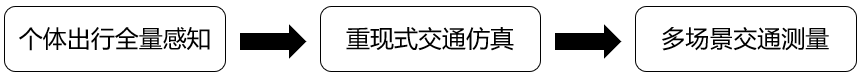 图2 平台原理与业务3、数据说明虚拟测量平台可为大赛提供30天的全域、全量、全时数据，主要提供两类交通信息采集方式：定点检测线圈采集和GPS浮动车移动采集。参赛团队可根据需要提取不同时段、不同程度或不同检测率的数据集。以下是对平台各类检测数据的说明。线圈数据：根据用户在虚拟交通测量平台设置的时间范围、空间位置、以及线圈装置的漏检率和统计间隔，可以输出虚拟线圈所在断面的流量数据和平均车速数据。其数据结构如下：浮动车GPS数据：根据用户在虚拟交通测量平台设定的空间范围内所设置的浮动车渗透率及其GPS采样间隔，平台输出模拟GPS漂移噪声的浮动车坐标数据。其数据结构如下：4、用户操作流程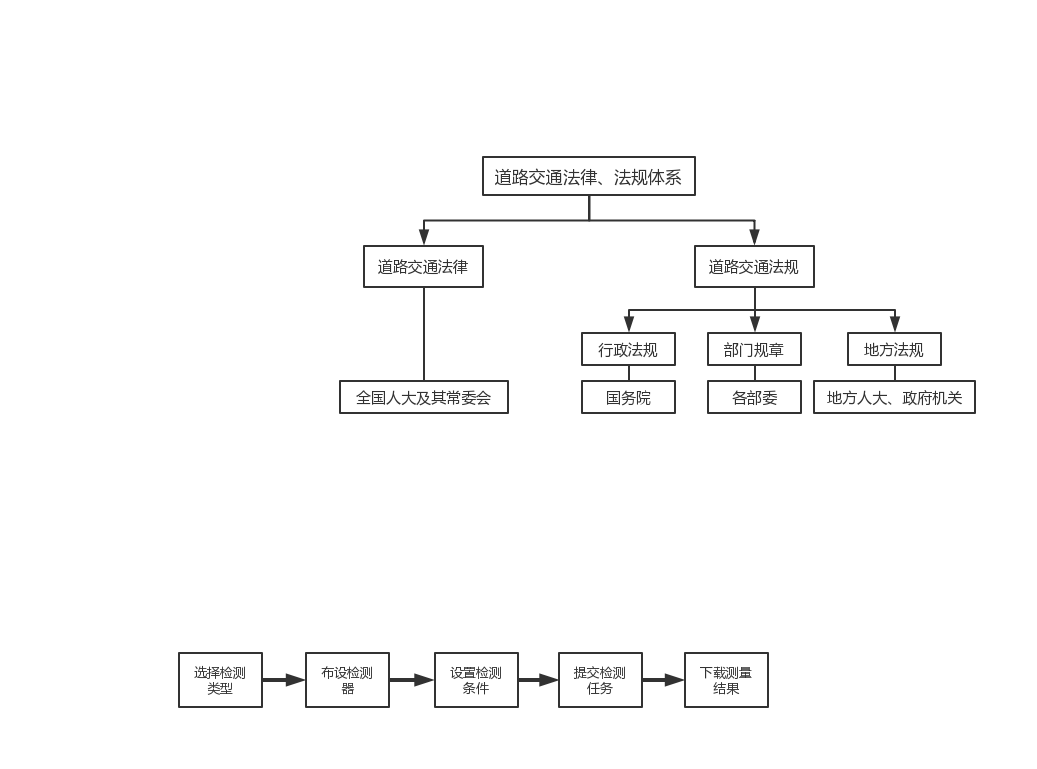 图3 用户操作流程选择检测类型用户在添加检测器前，要先在平台页面选择检测器类型。点击“检测器”标签，即可选择检测类型。可供选择的检测类型有两种：线圈和浮动车GPS信息检测。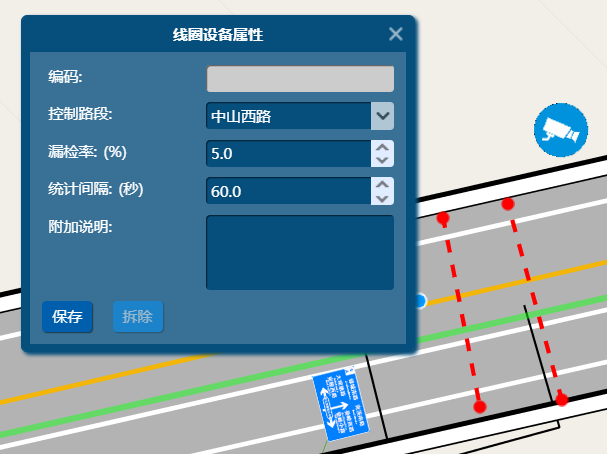 图4 布设线圈设备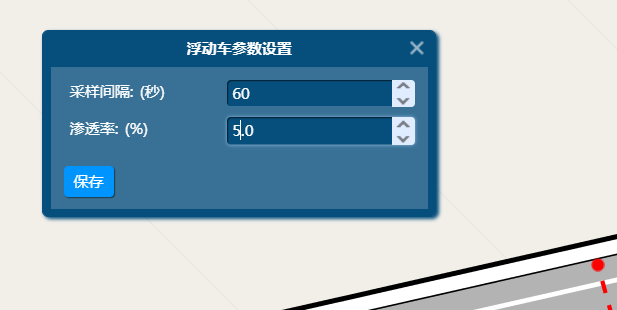 图5 设置浮动车参数布设检测器检测器的布设，在本虚拟交通测量平台中主要是指线圈这一断面型检测设备的布设，其包含线圈的增加、修改、删除三方面的内容。增加线圈检测器用户可通过鼠标交互的方式在车道级地图上选位置打点，以图标来标识生成的断面检测器。用户设置完线圈的设备属性后，点击“保存”按钮则可成功添加设置线圈设备。修改线圈检测器属性用户在线圈检测器属性窗口更改相关参数后，点击“保存”按钮，即可成功修改检测器属性。删除线圈检测器用户可通过鼠标交互的方式在车道级地图上点选这些断面型检测设备，再点击设备属性窗口中的“拆除”按钮，即可删除该检测设备。设置检测条件用户可参考上图1、2的窗口界面，来设置不同检测器的检测条件：对于线圈检测器，可设置缺失率和统计间隔；对于浮动车GPS信息检测，可设置采样率和渗透率。在设置完检测器的检测条件后，点击各类设备属性窗口中的“保存”按钮，即可成功修改检测器属性。提交检测任务用户可编辑测量任务的参数。这些操作包括时间范围的选择、空间范围的选择、提交测量任务。时间范围的选择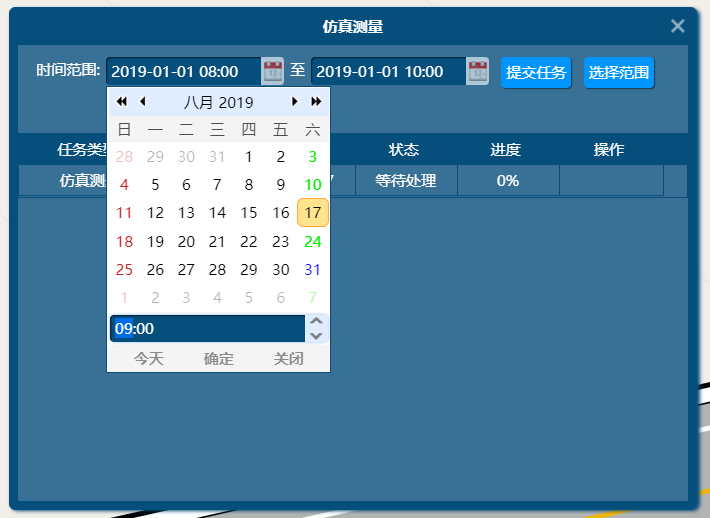 图6 选择时间范围时间范围的选择，即设置测量开始时间、结束时间，最后确认提交，等待测量结果返回。空间范围的选择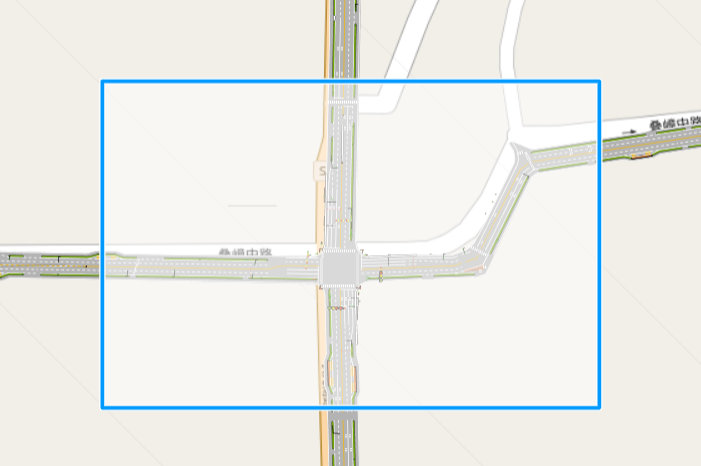 图7 选择空间范围用户可利用鼠标拉出矩形选框，测量空间范围的框选，即完成空间选择。其中，用户获得的浮动车GPS信息就是来自于该框选的空间范围中。提交测量任务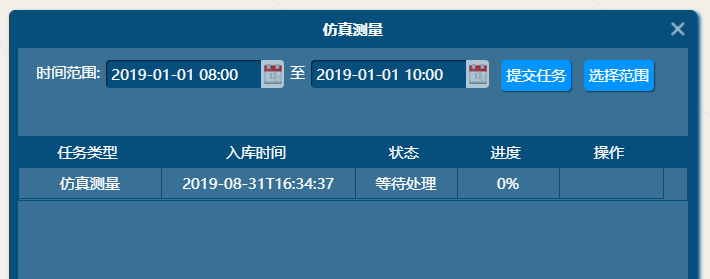 图8 提交测量任务用户完成时间范围和空间范围的选择操作后，在“仿真测量”窗口中，点击“提交任务”按钮，即可看到当前任务的状态和执行进度。下载测量结果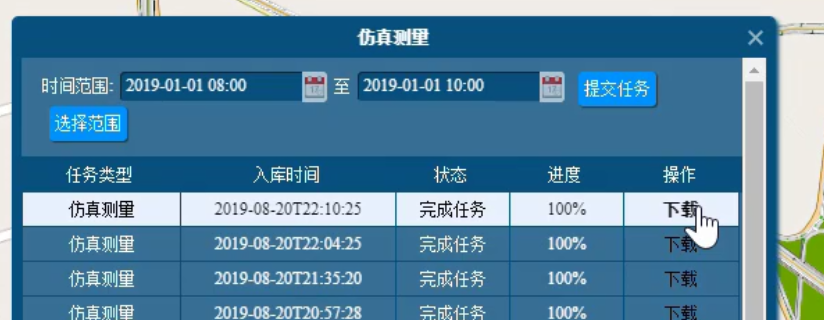 图9 下载测量数据在“仿真测量”窗口的任务状态栏中，状态显示为“完成任务”后，点击“下载”按钮，即可根据检测请求，对仿真车辆进行测量统计，并返回各类检测结果。5、平台注册说明城市交通虚拟测量平台(vsensor)目前采用填报方式开放注册。有意参加“交通大数据”竞赛组的高校请填写下表1，向组委会提出账号开通申请。原则上每个学校参赛队伍不超过5组，若有需要注册更多队伍请与组委会说明情况。表1：注册报名表样式6、用户操作限制说明参赛者对平台的使用将受如下限制：1、线圈检测器布设数量不多于20个；2、浮动车渗透率不高于10%；3、每日下载任务提交次数不多于10次，且需要在平台提供的远程计算环境(jupyter)下进行数据处理。字段名描述DEVICEID设备IDFROMTIME统计起始时间TOTIME统计结束时间INTERVAL统计间隔LANEID车道IDCOUNT统计间隔内车辆计数FLOW断面换算小时流量ARITHMETIC_AVERAGE_SPEED车速算术平均值HARMONIC_AVERAGE_SPEED车速调和平均值字段名描述TRAVELID车辆IDsj检测时间longitude经度latitude纬度angle车辆方向角speed瞬时车速posm该有向路段中相对终止节点的里程位置ftnode浮动车所处路段的起始节点和终止节点队伍编号成员姓名学校名称指导老师联系人姓名及电话1成员1（队长）成员1（12345678910）1成员2成员1（12345678910）1…成员1（12345678910）222